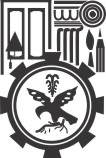 МИНИСТЕРСТВО  ОБРАЗОВАНИЯ СТАВРОПОЛЬСКОГО  КРАЯгосударственное бюджетное профессиональное образовательное учреждение  «Железноводский  художественно-строительный  техникум имени казачьего генерала В.П. Бондарева» (ГБПОУ ЖХСТ им. казачьего генерала В.П. Бондарева)357432 Ставропольский край, г. Железноводск, п. Иноземцево  ул. Пушкина, д 1Тел./факс (8-87932) 5-72-29 E-mail: jxst5@yandex.ruzhxst@mosk.stavregion.ru «____»___________2021 год                                                          № _____Руководителям профессиональных образовательных организаций Ставропольского края, реализующих программы подготовки специалистов среднего звена по специальностям среднего профессионального образования 38.02.01 Экономика и бухгалтерский учет (по отраслям) ИНФОРМАЦИОННОЕ ПИСЬМО о проведении краевой олимпиады профессионального мастерства обучающихся по программам среднего профессионального образования по укрупненной группе специальностей среднего профессиональногообразования 38.02.01 Экономика и бухгалтерский учетВ соответствии с приказом министерства образования Ставропольского края от 14 января 2022 года №20-пр «Об организации и проведении краевой олимпиады профессионального мастерства обучающихся по программам среднего профессионального образования по укрупненной группе специальностей среднего профессионального образования 38.00.00 Экономика и управление» в период с 10 по 11 февраля 2022 года пройдет краевая олимпиада профессионального мастерства обучающихся по укрупненной группе специальностей среднего профессионального образования 38.00.00 Экономика и управление (далее - Олимпиада) на базе государственного бюджетного профессионального образовательного  учреждения «Железноводский художественно строительный техникум имени казачьего генерала В.П. Бондарева» (далее - техникум). Приглашаем Вас направить для участия в Олимпиаде студентов вашей образовательной организации, обучающихся по специальности 38.02.01 Экономика и бухгалтерский учет (по отраслям), в возрасте до 25 лет.На официальном сайте техникума (jxst.ru) размещены: Порядок организации и проведения краевой олимпиады профессионального мастерства обучающихся по программам среднего профессионального образования по укрупненной группе специальностей среднего профессионального образования 38.00.00 Экономика и управление (далее Порядок), Положение об Олимпиаде, фонд оценочных средств, примерное тестовое задание, примерное комплексное профессиональное задание. Заезд, размещение и регистрация участников 10 февраля 2022 года с 08:30 до 09:15 час. Питание, проживание, медицинское обслуживание участников и сопровождающих лиц обеспечиваются организатором Олимпиады за счет организационных взносов. Организационный взнос составляет:- в случае необходимости проживания и питания: 1500 рублей за каждого человека (с участника – 1500 рублей; с сопровождающих лиц - 1500 рублей; из них 1000 рублей – питание; 500 рублей - проживание). - в случае необходимости только питания: составляет 1000 рублей за каждого человека (с участника – 1000 рублей; с сопровождающих лиц - 1000 рублей). Организационный взнос оплачивается безналичным платежом. Проживание организуется в комнатах студенческого общежития техникума по адресу: Ставропольский край, г. Железноводск, пос. Иноземцево, ул. Пушкина, 1.Просим Вас в срок до 29 января 2022 года предоставить информацию согласно приложению 4 (заявка для решения организационных вопросов) к настоящему письму, а также банковские реквизиты для решения организационных вопросов проведения Олимпиады на электронный адрес: jxst5@yandex.ru). Участники Олимпиады  в срок до 05 февраля 2022 года обязаны заполнить и отправить рабочей группе  на адреса электронной почты  jxst5@yandex.ru,), тел. 8(928)651-09-89, 8(987)803-34-70, 8(87932) 5-72-29, и kctm_npo@mail.ru, телефон 8(8652) 26-81-46; приложение №1 (заявка на участие в Олимпиаде), приложение №2  (протокол заседания жюри начального этапа Всероссийской  олимпиады профессионального мастерства), приложение №3 (заявление о согласии на обработку персональных данных) Порядка. Участники Олимпиады должны иметь при себе: студенческий билет; документ, удостоверяющий личность; справку с места учебы за подписью руководителя образовательной организации, заверенную печатью образовательной организации; заявление о согласии на обработку персональных данных. Участники Олимпиады прибывают к месту проведения в сопровождении лиц, которые несут ответственность за поведение и безопасность участников Олимпиады в пути следования и в период ее проведения. Справки по телефонам: 8 (928) 651-09-89 – Муртазалиева Диана Рамазановна – методист ГБПОУ ЖХСТ им. казачьего генерала В.П. Бондарева;8 (987) 803-34-70 – Тихий Антон Вячеславович – заместитель директора по ПО и СП ГБПОУ ЖХСТ им. казачьего генерала В.П. Бондарева;8(87932) 5-72-29 – приемная директора.Директор ГБПОУ  ЖХСТ                                                                          Ю.А. ВасинПриложение 1 Заявкана участие в краевой олимпиаде профессионального мастерства обучающихся по специальностям среднего профессионального образованияДиректор (Ректор)   ________________/_______________/М.П.                                подпись                       расшифровка подписиПриложение 2ПРОТОКОЛзаседания жюри краевой олимпиады профессионального мастерства обучающихся по специальности среднего профессионального образования, в 2022 году  (код и наименование специальности/специальностей)"___" __________________ 201______Результаты краевой олимпиады профессионального мастерства оценивало жюри в составе:Протокол составлен в трех экземплярах:1 экз.- (наименование организатора олимпиады)2 экз.- министерство образования Ставропольского края;3 экз.- оргкомитет краевой олимпиады профессионального мастерстваПредседатель жюри                            ____________                  ____________________                                                                          подпись                         фамилия, инициалыПриложение 3ЗАЯВЛЕНИЕо согласии на обработку персональных данных участника краевой олимпиады профессионального мастерства обучающихся по специальностям среднего профессионального образования«___» ______________ 20__ г.        ______________     __________________________________________________                                                                               подпись                       (Ф.И.О. субъекта персональных данных)Приложение 4.Заявка для решения организационных вопросов Руководитель:                  _____________                           ________________ 	(подпись) 	                Ф.И.О. полное наименование образовательной организацииПрофильное направление краевой олимпиады: 38.00.00 Экономика и управление№п/пФамилия, имя, отчество участникаЧисло,месяц,годрожденияКурс обучения, код и наименованиеспециальностиСопровождающее лицоСопровождающее лицоСопровождающее лицоПреподаватель или мастер производственного обучения, подготовивший участникаПреподаватель или мастер производственного обучения, подготовивший участникаПреподаватель или мастер производственного обучения, подготовивший участника№п/пФамилия, имя, отчество участникаЧисло,месяц,годрожденияКурс обучения, код и наименованиеспециальностиФамилия, имя, отчествоДолжностьНомермобильноготелефонаФамилия, имя, отчествоДолжностьНомермобильноготелефонаПрофильное направление краевой олимпиады38.00.00 Экономика и управление                                                            (код и наименование УГС)Специальность/специальности СПО УГС:(место проведения краевой олимпиады)Фамилия, имя, отчество Должность, звание (почетное, ученое и т.д.) Председатель жюри Члены жюри На основании рассмотрения результатов выполнения профессионального комплексного задания жюри решило: 1) присудить звание победителя (первое место) (фамилия, имя, отчество участника, полное наименование образовательной организации)2) присудить звание призера (второе место)     (фамилия, имя, отчество участника, полное наименование образовательной организации)3) присудить звание призера (третье место)     (фамилия, имя, отчество участника, полное наименование образовательной организации)Члены жюри ___________________________Члены жюри подписьфамилия, инициалыЧлены жюри ___________________________Члены жюри подписьфамилия, инициалыРуководитель образовательной организации – организатор этапаРуководитель образовательной организации – организатор этапа___________________________Руководитель образовательной организации – организатор этапа подписьфамилия, инициалыРуководитель образовательной организации – организатор этапаРуководитель образовательной организации – организатор этапаМППрофильное направление регионального этапа Всероссийской олимпиады: 38.00.00 Экономика и управлениеСпециальность СПО укрупненной группы: 38.02.01 Экономика и бухгалтерский учет (по отраслям)1.Фамилия, имя, отчество субъекта персональных данныхЯ,_______________________________________________________________________________,(фамилия, имя, отчество)2.Документ, удостоверяющий личность субъекта персональных данныхпаспорт серии ________________________ номер ____________________,кем и когда выдан_________________________________________________________________________________________________________________________________________________________________________________________________________________________________________________________3.Адрес субъекта персональных данныхзарегистрированный по адресу_____________________________________________________________________________________________________________________________________________________Даю свое согласие своей волей и в своем интересе с учетом требований Федерального закона Российской Федерации от 27.07.2006 № 152-ФЗ «О персональных данных» на обработку, передачу и распространение моих персональных данных (включая их получение от меня и/или от любых третьих лиц) Оператору и другим пользователям:Даю свое согласие своей волей и в своем интересе с учетом требований Федерального закона Российской Федерации от 27.07.2006 № 152-ФЗ «О персональных данных» на обработку, передачу и распространение моих персональных данных (включая их получение от меня и/или от любых третьих лиц) Оператору и другим пользователям:Даю свое согласие своей волей и в своем интересе с учетом требований Федерального закона Российской Федерации от 27.07.2006 № 152-ФЗ «О персональных данных» на обработку, передачу и распространение моих персональных данных (включая их получение от меня и/или от любых третьих лиц) Оператору и другим пользователям:4.Оператор персональных данных, получивший согласие на обработку персональных данныхМинистерство образования Ставропольского края (г. Ставрополь, ул. Ломоносова 3); ГБУ ДО «Краевой Центр развития творчества детей и юношества имени Ю.А. Гагарина» (г. Ставрополь, ул. Комсомольская 65)________________________________________________________________________________________название профессиональной образовательной организации и адрес местонахождения _______________________________________________________________________________________с целью:с целью:с целью:5.Цель обработки персональных данныхиндивидуального учета результатов олимпиады, хранения, обработки, передачи и распространения моих персональных данных (включая их получение от меня и/или от любых третьих лиц)в объеме:в объеме:в объеме:6.Перечень обрабатываемых персональных данныхфамилия, имя, отчество, пол, дата рождения, гражданство, документ, удостоверяющий личность (вид документа, его серия и номер, кем и когда выдан), место жительства, место регистрации, информация о смене фамилии, имени, отчества, номер телефона (в том числе мобильный), адрес электронной почты для совершения:для совершения:для совершения:7.Перечень действий с персональными данными, на совершение которых дается согласие на обработку персональных данныхдействий в отношении персональных данных, которые необходимы для достижения указанных в пункте 5 целей, включая без ограничения: сбор, систематизацию, накопление, хранение, уточнение (обновление, изменение), использование (в том числе передача), обезличивание, блокирование, уничтожение, трансграничную передачу персональных данных с учетом действующего законодательства Российской Федерациис использованием:с использованием:с использованием:8.Описание используемых оператором способов обработки персональных данныхкак автоматизированных средств обработки моих персональных данных, так и без использования средств автоматизации9.Срок, в течение которого действует согласие на обработку персональных данныхдля участников Олимпиады настоящее согласие действует со дня его подписания до дня отзыва в письменной форме или 2 года с момента подписания согласия10.Отзыв согласия на обработку персональных данных по инициативе субъекта персональных данныхв случае неправомерного использования предоставленных персональных данных согласие на обработку персональных данных отзывается моим письменным заявлениемНаименование образовательной организации Статус приглашенных Ф.И.О. Специальность(заполняется только для участника)Необходимость в питании  да/нетНеобходимость в проживании да/нетИзучаемый иностранный язык (заполняется только для участника)Участник Сопровождающий Водитель 